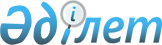 Бұқар жырау аудандық мәслихатының 20 сессиясының 2017 жылғы 22 желтоқсандағы № 6 "2018-2020 жылдарға арналған аудандық бюджет туралы" шешіміне өзгерістер енгізу туралы
					
			Мерзімі біткен
			
			
		
					Қарағанды облысы Бұқар жырау аудандық мәслихатының 2018 жылғы 22 қарашадағы 28 сессиясының № 4 шешімі. Қарағанды облысының Әділет департаментінде 2018 жылғы 13 желтоқсанда № 5067 болып тіркелді. Мерзімі өткендіктен қолданыс тоқтатылды.
      Қазақстан Республикасының 2008 жылғы 4 желтоқсандағы "Қазақстан Республикасының Бюджет кодексі" Кодексіне, Қазақстан Республикасының 2001 жылғы 23 қаңтардағы "Қазақстан Республикасындағы жергілікті мемлекеттік басқару және өзін-өзі басқару туралы" Заңына сәйкес аудандық мәслихат ШЕШІМ ЕТТІ:
      1. Бұқар жырау аудандық мәслихатының 20 сессиясының 2017 жылғы 22 желтоқсандағы №6 "2018-2020 жылдарға арналған аудандық бюджет туралы" шешіміне (нормативтік құқықтық актілерді мемлекеттік тіркеу Тізілімінде № 4526 болып тіркелген, Қазақстан Республикасы нормативтік құқықтық актілерінің эталондық бақылау банкінде электрондық түрде 2018 жылы 11 қаңтарда, 2018 жылғы 03 ақпандағы "Бұқар жырау жаршысы" № 5 аудандық газетінде жарияланған) келесі өзгерістер енгізілсін:
      1) 1-тармақ келесі редакцияда мазмұндалсын: 
      "1. 2018-2020 жылдарға арналған аудандық бюджет 1, 2 және 3 қосымшаларға сәйкес, оның ішінде 2018 жылға келесі көлемдерде бекітілсін:
      1) кірістер – 8 589 660 мың теңге, оның ішінде:
      салықтық түсімдер бойынша – 1 644 204 мың теңге;
      салықтық емес түсімдер бойынша – 12 711 мың теңге; 
      негізгі капиталды сатудан түсетін түсімдер бойынша – 26 590 мың теңге;
      трансферттер түсімі бойынша – 6 906 155 мың теңге; 
      2) шығындар – 8 770 124 мың теңге; 
      3) таза бюджеттік кредиттеу – 96 419 мың теңге, оның ішінде:
      бюджеттік кредиттер – 133 786 мың теңге;
      бюджеттік кредиттерді өтеу – 37 367 мың теңге;
      4) қаржы активтерімен операциялар бойынша сальдо – 0 мың теңге:
      қаржы активтерін сатып алу – 0 мың теңге;
      мемлекеттің қаржы активтерін сатудан түсетін түсімдер – 0 мың теңге;
      5) бюджет тапшылығы (профициті) – алу 276 883 мың теңге;
      6) бюджет тапшылығын қаржыландыру (профицитін пайдалану) – 276 883 мың теңге, оның ішінде: 
      қарыздар түсімі – 133 786 мың теңге;
      қарыздарды өтеу – 37 367 мың теңге;
      бюджет қаражатының пайдаланылатын қалдықтары – 180 464 мың теңге.";
      2) көрсетілген шешімге 1, 4, 6 және 7 қосымшалары осы шешімге 1, 2, 3 және 4 қосымшаларына сәйкес жаңа редакцияда мазмұндалсын.
      2. Осы шешім 2018 жылдың 1 қаңтарынан бастап қолданысқа енгізіледі.  2018 жылға арналған аудандық бюджет 2018 жылға арналған республикалық және облыстық бюджеттен нысаналы трансферттер мен бюджеттік кредиттер 2018 жылға арналған аудандық бюджеттің ауылдар, кенттер, ауылдық округтер бойынша шығындары 2018 жылға арналған жергілікті өзін-өзі басқару органдарына берілетін трансферттердің ауылдар, кенттер, ауылдық округтер бойынша бөлудің көлемдері
					© 2012. Қазақстан Республикасы Әділет министрлігінің «Қазақстан Республикасының Заңнама және құқықтық ақпарат институты» ШЖҚ РМК
				
      Сессия төрағасы

С. Артыкбаева

      Мәслихат хатшысы

А. Әли
Бұқар жырау
аудандық мәслихатының
28 сессиясының 2018 жылғы
22 қарашадағы №4 шешіміне
1 қосымшаБұқар жырау
аудандық мәслихатының
20 сессиясының 2017 жылғы
22 желтоқсандағы №6 шешіміне
1 қосымша
Санаты
Санаты
Санаты
Санаты
Сомасы (мың теңге)
Сыныбы
Сыныбы
Сыныбы
Сомасы (мың теңге)
Iшкi сыныбы
Iшкi сыныбы
Сомасы (мың теңге)
Атауы
Сомасы (мың теңге)
1
2
3
4
5
I. Кірістер
8 589 660
1
Салықтық түсімдер
1 644 204
01
Табыс салығы
264 076
2
Жеке табыс салығы
264 076
03
Әлеуметтiк салық
515 342
1
Әлеуметтік салық
515 342
04
Меншiкке салынатын салықтар
737 574
1
Мүлiкке салынатын салықтар
635 972
3
Жер салығы
12 600
4
Көлiк құралдарына салынатын салық
83 002
5
Бірыңғай жер салығы
6 000
05
Тауарларға, жұмыстарға және қызметтерге салынатын iшкi салықтар
117 584
2
Акциздер
4 200
3
Табиғи және басқа да ресурстарды пайдаланғаны үшiн түсетiн түсiмдер
97 323
4
Кәсiпкерлiк және кәсiби қызметтi жүргiзгенi үшiн алынатын алымдар
16 061
08
Заңдық маңызы бар әрекеттерді жасағаны және (немесе) оған уәкілеттігі бар мемлекеттік органдар немесе лауазымды адамдар құжаттар бергені үшін алынатын міндетті төлемдер
9 628
1
Мемлекеттік баж
9 628
2
Салықтық емес түсiмдер
12 711
01
Мемлекеттік меншіктен түсетін кірістер
8 134
4
Мемлекет меншігінде тұрған, заңды тұлғалардағы қатысу үлесіне кірістер
31
5
Мемлекет меншігіндегі мүлікті жалға беруден түсетін кірістер
8 050
7
Мемлекеттік бюджеттен берілген кредиттер бойынша сыйақылар
53
04
Мемлекеттік бюджеттен қаржыландырылатын, сондай-ақ Қазақстан Республикасы Ұлттық Банкінің бюджетінен (шығыстар сметасынан) қамтылатын және қаржыландырылатын мемлекеттік мекемелер салатын айыппұлдар, өсімпұлдар, санкциялар, өндіріп алулар
1 626
1
Мұнай секторы ұйымдарынан және Жәбірленушілерге өтемақы қорына түсетін түсімдерді қоспағанда, мемлекеттік бюджеттен қаржыландырылатын, сондай-ақ Қазақстан Республикасы Ұлттық Банкінің бюджетінен (шығыстар сметасынан) қамтылатын және қаржыландырылатын мемлекеттік мекемелер салатын айыппұлдар, өсімпұлдар, санкциялар, өндіріп алулар
1 626
06
Басқа да салықтық емес түсiмдер
2 951
1
Басқа да салықтық емес түсiмдер
2 951
3
Негізгі капиталды сатудан түсетін түсімдер
26 590
01
Мемлекеттік мекемелерге бекітілген мемлекеттік мүлікті сату
7 600
1
Мемлекеттік мекемелерге бекітілген мемлекеттік мүлікті сату
7 600
03
Жердi және материалдық емес активтердi сату
18 990
1
Жерді сату
18 590
2
Материалдық емес активтерді сату
400
4
Трансферттердің түсімдері
6 906 155
02
Мемлекеттiк басқарудың жоғары тұрған органдарынан түсетiн трансферттер
6 906 155
2
Облыстық бюджеттен түсетiн трансферттер
6 906 155
Функционалдық топ
Функционалдық топ
Функционалдық топ
Функционалдық топ
Функционалдық топ
Сомасы (мың теңге)
Кіші функция
Кіші функция
Кіші функция
Кіші функция
Сомасы (мың теңге)
Бюджеттік бағдарламалардың әкiмшiсi
Бюджеттік бағдарламалардың әкiмшiсi
Бюджеттік бағдарламалардың әкiмшiсi
Сомасы (мың теңге)
Бағдарлама
Бағдарлама
Сомасы (мың теңге)
Атауы
Сомасы (мың теңге)
1
2
3
4
5
6
II. Шығындар
8 770 124
01
Жалпы сипаттағы мемлекеттiк қызметтер
1 027 100
1
Мемлекеттiк басқарудың жалпы функцияларын орындайтын өкiлдi, атқарушы және басқа органдар
366 029
112
Аудан (облыстық маңызы бар қала) мәслихатының аппараты
18 559
001
Аудан (облыстық маңызы бар қала) мәслихатының қызметін қамтамасыз ету жөніндегі қызметтер
18 559
122
Аудан (облыстық маңызы бар қала) әкімінің аппараты
100 960
001
Аудан (облыстық маңызы бар қала) әкімінің қызметін қамтамасыз ету жөніндегі қызметтер
98 167
003
Мемлекеттік органның күрделі шығыстары
2 793
123
Қаладағы аудан, аудандық маңызы бар қала, кент, ауыл, ауылдық округ әкімінің аппараты
246 510
001
Қаладағы аудан, аудандық маңызы бар қаланың, кент, ауыл, ауылдық округ әкімінің қызметін қамтамасыз ету жөніндегі қызметтер
244 717
022
Мемлекеттік органның күрделі шығыстары
1793
2
Қаржылық қызмет
51 480
489
 Ауданның (облыстық маңызы бар қаланың) мемлекеттік активтер және сатып алу бөлімі
51 480
001
Жергілікті деңгейде мемлекеттік активтер мен сатып алуды басқару саласындағы мемлекеттік саясатты іске асыру жөніндегі қызметтер
11 982
003
Мемлекеттік органның күрделі шығыстары
1 277
004
Салық салу мақсатында мүлікті бағалауды жүргізу
1 788
005
 Жекешелендіру, коммуналдық меншікті басқару, жекешелендіруден кейінгі қызмет және осыған байланысты дауларды реттеу
34 733
007
 Коммуналдық меншікке мүлікті сатып алу
1 700
9
Жалпы сипаттағы өзге де мемлекеттiк қызметтер
609 591
458
Ауданның (облыстық маңызы бар қаланың) тұрғын үй-коммуналдық шаруашылығы, жолаушылар көлігі және автомобиль жолдары бөлімі
572 410
001
Жергілікті деңгейде тұрғын үй-коммуналдық шаруашылығы, жолаушылар көлігі және автомобиль жолдары саласындағы мемлекеттік саясатты іске асыру жөніндегі қызметтер
18 977
013
 Мемлекеттік органның күрделі шығыстары
41 867
113
Жергілікті бюджеттерден берілетін ағымдағы нысаналы трансферттер
511 566
459
Ауданның (облыстық маңызы бар қаланың) экономика және қаржы бөлімі
25 252
001
Ауданның (облыстық маңызы бар қаланың) экономикалық саясаттын қалыптастыру мен дамыту, мемлекеттік жоспарлау, бюджеттік атқару және коммуналдық меншігін басқару саласындағы мемлекеттік саясатты іске асыру жөніндегі қызметтер
24 852
015
Мемлекеттік органның күрделі шығыстары
400
494
Ауданның (облыстық маңызы бар қаланың) кәсіпкерлік және өнеркәсіп бөлімі
11 929
001
Жергілікті деңгейде кәсіпкерлікті және өнеркәсіпті дамыту саласындағы мемлекеттік саясатты іске асыру жөніндегі қызметтер
11 270
003
Мемлекеттік органның күрделі шығыстары
659
02
Қорғаныс
35 089
1
Әскери мұқтаждар
22 216
122
Аудан (облыстық маңызы бар қала) әкімінің аппараты
22 216
005
Жалпыға бірдей әскери міндетті атқару шеңберіндегі іс-шаралар
22 216
2
Төтенше жағдайлар жөнiндегi жұмыстарды ұйымдастыру
12 873
122
Аудан (облыстық маңызы бар қала) әкімінің аппараты
12 873
006
Аудан (облыстық маңызы бар қала) ауқымындағы төтенше жағдайлардың алдын алу және оларды жою
10 522
007
Аудандық (қалалық) ауқымдағы дала өрттерінің, сондай-ақ мемлекеттік өртке қарсы қызмет органдары құрылмаған елдi мекендерде өрттердің алдын алу және оларды сөндіру жөніндегі іс-шаралар
2 351
03
Қоғамдық тәртіп, қауіпсіздік, құқықтық, сот, қылмыстық-атқару қызметі
493
9
Қоғамдық тәртіп және қауіпсіздік саласындағы басқа да қызметтер
493
458
Ауданның (облыстық маңызы бар қаланың) тұрғын үй-коммуналдық шаруашылығы, жолаушылар көлігі және автомобиль жолдары бөлімі
493
021
Елдi мекендерде жол қозғалысы қауiпсiздiгін қамтамасыз ету
493
04
Бiлiм беру
4 734 146
1
Мектепке дейiнгi тәрбие және оқыту
201 252
464
Ауданның (облыстық маңызы бар қаланың) білім бөлімі
201 252
009
Мектепке дейінгі тәрбие мен оқыту ұйымдарының қызметін қамтамасыз ету
176 701
040
Мектепке дейінгі білім беру ұйымдарында мемлекеттік білім беру тапсырысын іске асыруға
24 551
2
Бастауыш, негізгі орта және жалпы орта білім беру
3 967 907
123
Қаладағы аудан, аудандық маңызы бар қала, кент, ауыл, ауылдық округ әкімінің аппараты
22 157
005
Ауылдық жерлерде балаларды мектепке дейін тегін алып баруды және кері алып келуді ұйымдастыру
22 157
464
Ауданның (облыстық маңызы бар қаланың) білім бөлімі
3 902 122
003
Жалпы білім беру
3 759 343
006
Балаларға қосымша білім беру 
142 779
465
Ауданның (облыстық маңызы бар қаланың) дене шынықтыру және спорт бөлімі
43 628
017
Балалар мен жасөспірімдерге спорт бойынша қосымша білім беру
43 628
9
Бiлiм беру саласындағы өзге де қызметтер
564 987
464
Ауданның (облыстық маңызы бар қаланың) білім бөлімі
564 987
001
Жергілікті деңгейде білім беру саласындағы мемлекеттік саясатты іске асыру жөніндегі қызметтер
22 500
005
Ауданның (областык маңызы бар қаланың) мемлекеттік білім беру мекемелер үшін оқулықтар мен оқу-әдiстемелiк кешендерді сатып алу және жеткізу
127 889
015
Жетім баланы (жетім балаларды) және ата-аналарының қамқорынсыз қалған баланы (балаларды) күтіп-ұстауға қамқоршыларға (қорғаншыларға) ай сайынға ақшалай қаражат төлемі
33 149
067
Ведомстволық бағыныстағы мемлекеттік мекемелерінің мен ұйымдарының күрделі шығыстары
346 921
068
Халықтың компьютерлік сауаттылығын арттыруды қамтамасыз ету
907
113
Жергілікті бюджеттерден берілетін ағымдағы нысаналы трансферттер
33 621
06
Әлеуметтiк көмек және әлеуметтiк қамсыздандыру
365 125
1
Әлеуметтiк қамсыздандыру
59 685
451
Ауданның (облыстық маңызы бар қаланың) жұмыспен қамту және әлеуметтік бағдарламалар бөлімі
51 752
005
Мемлекеттік атаулы әлеуметтік көмек 
51 752
464
Ауданның (облыстық маңызы бар қаланың) білім бөлімі
7 933
030
Патронат тәрбиешілерге берілген баланы (балаларды) асырап бағу 
7 933
2
Әлеуметтiк көмек
254 572
451
Ауданның (облыстық маңызы бар қаланың) жұмыспен қамту және әлеуметтік бағдарламалар бөлімі
254 572
002
Жұмыспен қамту бағдарламасы
71 950
004
Ауылдық жерлерде тұратын денсаулық сақтау, білім беру, әлеуметтік қамтамасыз ету, мәдениет, спорт және ветеринар мамандарына отын сатып алуға Қазақстан Республикасының заңнамасына сәйкес әлеуметтік көмек көрсету
8 414
006
Тұрғын үйге көмек көрсету
2 471
007
Жергілікті өкілетті органдардың шешімі бойынша мұқтаж азаматтардың жекелеген топтарына әлеуметтік көмек
17 756
010
Үйден тәрбиеленіп оқытылатын мүгедек балаларды материалдық қамтамасыз ету
613
014
Мұқтаж азаматтарға үйде әлеуметтiк көмек көрсету
48 969
017
Оңалтудың жеке бағдарламасына сәйкес мұқтаж мүгедектердi мiндеттi гигиеналық құралдармен қамтамасыз ету, қозғалуға қиындығы бар бірінші топтағы мүгедектерге жеке көмекшінің және есту бойынша мүгедектерге қолмен көрсететiн тіл маманының қызметтерін ұсыну 
61 405
023
Жұмыспен қамту орталықтарының қызметін қамтамасыз ету
42 994
9
Әлеуметтiк көмек және әлеуметтiк қамтамасыз ету салаларындағы өзге де қызметтер
50 868
451
Ауданның (облыстық маңызы бар қаланың) жұмыспен қамту және әлеуметтік бағдарламалар бөлімі
50 868
001
Жергілікті деңгейде халық үшін әлеуметтік бағдарламаларды жұмыспен қамтуды қамтамасыз етуді іске асыру саласындағы мемлекеттік саясатты іске асыру жөніндегі қызметтер 
33 208
011
Жәрдемақыларды және басқа да әлеуметтік төлемдерді есептеу, төлеу мен жеткізу бойынша қызметтерге ақы төлеу
1 100
021
Мемлекеттік органның күрделі шығыстары
888
050
Қазақстан Республикасында мүгедектердің құқықтарын қамтамасыз ету және өмір сүру сапасын жақсарту жөніндегі 2012 - 2018 жылдарға арналған іс-шаралар жоспарын іске асыру
15 276
054
Үкіметтік емес ұйымдарда мемлекеттік әлеуметтік тапсырысты орналастыру
396
07
Тұрғын үй-коммуналдық шаруашылық
593 754
1
Тұрғын үй шаруашылығы
281 089
455
 Ауданның (облыстық маңызы бар қаланың) мәдениет және тілдерді дамыту бөлімі
73 595
024
Нәтижелі жұмыспен қамтуды және жаппай кәсіпкерлікті дамыту бағдарламасы шеңберінде қалалардың және ауылдық елді мекендердің объектілерін жөндеу
73 595
458
Ауданның (облыстық маңызы бар қаланың) тұрғын үй-коммуналдық шаруашылығы, жолаушылар көлігі және автомобиль жолдары бөлімі
15 696
003
Мемлекеттік тұрғын үй қорын сақтауды үйымдастыру
1 911
004
Азаматтардың жекелген санаттарын тұрғын үймен қамтамасыз ету
13 785
467
Ауданның (облыстық маңызы бар қаланың) құрылыс бөлімі
185 838
003
Коммуналдық тұрғын үй қорының тұрғын үйін жобалау және (немесе) салу, реконструкциялау
109 311
004
Инженерлік-коммуникациялық инфрақұрылымды жобалау, дамыту және (немесе) жайластыру
76 527
479
Ауданның (облыстық маңызы бар қаланың) тұрғын үй инспекциясы бөлімі 
5 960
001
 Жергілікті деңгейде тұрғын үй қоры саласындағы мемлекеттік саясатты іске асыру жөніндегі қызметтер
4 487
005
 Мемлекеттік органның күрделі шығыстары
1 473
2
Коммуналдық шаруашылық
277 728
123
Қаладағы аудан, аудандық маңызы бар қала, кент, ауыл, ауылдық округ әкімінің аппараты
30 867
014
Елді мекендерді сумен жабдықтауды ұйымдастыру
30 867
458
Ауданның (облыстық маңызы бар қаланың) тұрғын үй-коммуналдық шаруашылығы, жолаушылар көлігі және автомобиль жолдары бөлімі
208 682
012
Сумен жабдықтау және су бұру жүйесінің жұмыс істеуі
59 682
026
Ауданның (облыстық маңызы бар қаланың) коммуналдық меншігіндегі жылу жүйелерін қолдануды ұйымдастыру
149 000
467
Ауданның (облыстық маңызы бар қаланың) құрылыс бөлімі
38 179
058
Елді мекендердегі сумен жабдықтау және су бұру жүйелерін дамыту
38 179
3
Елді-мекендерді көркейту
34 937
123
Қаладағы аудан, аудандық маңызы бар қала, кент, ауыл, ауылдық округ әкімінің аппараты
23 610
008
Елді мекендердегі көшелерді жарықтандыру
22 560
009
Елді мекендердің санитариясын қамтамасыз ету
100
011
Елді мекендерді абаттандыру мен көгалдандыру
950
458
Ауданның (облыстық маңызы бар қаланың) тұрғын үй-коммуналдық шаруашылығы, жолаушылар көлігі және автомобиль жолдары бөлімі
11 327
015
Елдi мекендердегі көшелердi жарықтандыру
9 356
016
Елдi мекендердiң санитариясын қамтамасыз ету
1 971
018
Елдi мекендердi абаттандыру және көгалдандыру
0
08
Мәдениет, спорт, туризм және ақпараттық кеңістiк
736 843
1
Мәдениет саласындағы қызмет
379 328
455
Ауданның (облыстық маңызы бар қаланың) мәдениет және тілдерді дамыту бөлімі
379 328
003
Мәдени-демалыс жұмысын қолдау
379 328
2
Спорт
43 527
465
Ауданның (облыстық маңызы бар қаланың) дене шынықтыру және спорт бөлімі 
43 526
001
Жергілікті деңгейде дене шынықтыру және спорт саласындағы мемлекеттік саясатты іске асыру жөніндегі қызметтер
7 268
005
Ұлттық және бұқаралық спорт түрлерін дамыту
25 720
006
Аудандық (облыстық маңызы бар қалалық) деңгейде спорттық жарыстар өткiзу
4 737
007
Әртүрлi спорт түрлерi бойынша аудан (облыстық маңызы бар қала) құрама командаларының мүшелерiн дайындау және олардың облыстық спорт жарыстарына қатысуы
5 801
467
Ауданның (облыстық маңызы бар қаланың) құрылыс бөлімі
1
008
Cпорт объектілерін дамыту
1
3
Ақпараттық кеңiстiк
165 879
455
Ауданның (облыстық маңызы бар қаланың) мәдениет және тілдерді дамыту бөлімі
132 945
006
Аудандық (қалалық) кiтапханалардың жұмыс iстеуi
130 245
007
Мемлекеттiк тiлдi және Қазақстан халқының басқа да тiлдерін дамыту
2 700
456
Ауданның (облыстық маңызы бар қаланың) ішкі саясат бөлімі
32 934
002
Мемлекеттік ақпараттық саясат жүргізу жөніндегі қызметтер
32 934
9
Мәдениет, спорт, туризм және ақпараттық кеңiстiктi ұйымдастыру жөнiндегi өзге де қызметтер
148 109
455
Ауданның (облыстық маңызы бар қаланың) мәдениет және тілдерді дамыту бөлімі
118 420
001
Жергілікті деңгейде тілдерді және мәдениетті дамыту саласындағы мемлекеттік саясатты іске асыру жөніндегі қызметтер
10 614
032
Ведомстволық бағыныстағы мемлекеттік мекемелерінің мен ұйымдарының күрделі шығыстары
107 806
456
Ауданның (облыстық маңызы бар қаланың) ішкі саясат бөлімі
29 689
001
Жергілікті деңгейде ақпарат, мемлекеттілікті нығайту және азаматтардың әлеуметтік сенімділігін қалыптастыру саласында мемлекеттік саясатты іске асыру жөніндегі қызметтер
11 862
003
Жастар саясаты саласында іс-шараларды іске асыру
17 827
10
Ауыл, су, орман, балық шаруашылығы, ерекше қорғалатын табиғи аумақтар, қоршаған ортаны және жануарлар дүниесін қорғау, жер қатынастары
231 737
1
Ауыл шаруашылығы
185 241
462
Ауданның (облыстық маңызы бар қаланың) ауыл шаруашылығы бөлімі
28 153
001
Жергілікті деңгейде ауыл шаруашылығы саласындағы мемлекеттік саясатты іске асыру жөніндегі қызметтер
28 153
473
Ауданның (облыстық маңызы бар қаланың) ветеринария бөлімі
157 088
001
Жергілікті деңгейде ветеринария саласындағы мемлекеттік саясатты іске асыру жөніндегі қызметтер
12 599
005
Мал көмінділерінің (биотермиялық шұңқырлардың) жұмыс істеуін қамтамасыз ету
5 747
007
Қаңғыбас иттер мен мысықтарды аулауды және жоюды ұйымдастыру
3 000
009
Жануарлардың энзоотиялық аурулары бойынша ветеринариялық іс-шараларды жүргізу
2 342
010
Ауыл шаруашылығы жануарларын сәйкестендіру жөніндегі іс-шараларды өткізу
11 850
011
Эпизоотияға қарсы іс-шаралар жүргізу
121 550
047
Жануарлардың саулығы мен адамның денсаулығына қауіп төндіретін, алып қоймай залалсыздандырылған (зарарсыздандырылған) және қайта өңделген жануарлардың, жануарлардан алынатын өнімдер мен шикізаттың құнын иелеріне өтеу
0
6
Жер қатынастары
14 897
463
Ауданның (облыстық маңызы бар қаланың) жер қатынастары бөлімі
14 897
001
Аудан (облыстық маңызы бар қала) аумағында жер қатынастарын реттеу саласындағы мемлекеттік саясатты іске асыру жөніндегі қызметтер
14 897
9
Ауыл, су, орман, балық шаруашылығы, қоршаған ортаны қорғау және жер қатынастары саласындағы басқа да қызметтер
31 599
459
Ауданның (облыстық маңызы бар қаланың) экономика және қаржы бөлімі
31 599
099
Мамандарға әлеуметтік қолдау көрсету жөніндегі шараларды іске асыру
31 599
11
Өнеркәсіп, сәулет, қала құрылысы және құрылыс қызметі
40 148
2
Сәулет, қала құрылысы және құрылыс қызметі
40 148
467
Ауданның (облыстық маңызы бар қаланың) құрылыс бөлімі
17 545
001
Жергілікті деңгейде құрылыс саласындағы мемлекеттік саясатты іске асыру жөніндегі қызметтер
17 545
468
Ауданның (облыстық маңызы бар қаланың) сәулет және қала құрылысы бөлімі
22 603
001
Жергілікті деңгейде сәулет және қала құрылысы саласындағы мемлекеттік саясатты іске асыру жөніндегі қызметтер
10 587
003
Аудан аумағында қала құрылысын дамыту схемаларын және елді мекендердің бас жоспарларын әзірлеу
11 716
004
Мемлекеттік органның күрделі шығыстары
300
12
Көлiк және коммуникация
161 689
1
Автомобиль көлiгi
156 926
123
Қаладағы аудан, аудандық маңызы бар қала, кент, ауыл, ауылдық округ әкімінің аппараты
13 843
013
Аудандық маңызы бар қалаларда, кенттерде, ауылдарда, ауылдық округтерде автомобиль жолдарының жұмыс істеуін қамтамасыз ету
13 843
458
Ауданның (облыстық маңызы бар қаланың) тұрғын үй-коммуналдық шаруашылығы, жолаушылар көлігі және автомобиль жолдары бөлімі
143 083
023
Автомобиль жолдарының жұмыс істеуін қамтамасыз ету
83 557
045
Аудандық маңызы бар автомобиль жолдарын және елді-мекендердің көшелерін күрделі және орташа жөндеу
59 526
9
Көлiк және коммуникациялар саласындағы өзге де қызметтер
4 763
458
Ауданның (облыстық маңызы бар қаланың) тұрғын үй-коммуналдық шаруашылығы, жолаушылар көлігі және автомобиль жолдары бөлімі
4 763
037
Әлеуметтік маңызы бар қалалық (ауылдық), қала маңындағы және ауданішілік қатынастар бойынша жолаушылар тасымалдарын субсидиялау
4 763
13
Басқалар
34 309
9
Басқалар
34 309
459
Ауданның (облыстық маңызы бар қаланың) экономика және қаржы бөлімі
34 309
012
Ауданның (облыстық маңызы бар қаланың) жергілікті атқарушы органының резерві 
34 309
14
Борышқа қызмет көрсету
53
1
Борышқа қызмет көрсету
53
459
Ауданның (облыстық маңызы бар қаланың) экономика және қаржы бөлімі
53
021
Жергілікті атқарушы органдардың облыстық бюджеттен қарыздар бойынша сыйақылар мен өзге де төлемдерді төлеу бойынша борышына қызмет көрсету
53
15
Трансферттер
809 638
1
Трансферттер
809 638
459
Ауданның (облыстық маңызы бар қаланың) экономика және қаржы бөлімі
809 638
006
Пайдаланылмаған (толық пайдаланылмаған) нысаналы трансферттерді қайтару
19 165
024
Заңнаманы өзгертуге байланысты жоғары тұрған бюджеттің шығындарын өтеуге төменгі тұрған бюджеттен ағымдағы нысаналы трансферттер
263 064
038
Субвенциялар
489 191
051
Жергілікті өзін-өзі басқару органдарына берілетін трансферттер
38 218
ІІІ. Таза бюджеттік кредиттеу
96 419
Бюджеттік кредиттер
133 786
10
Ауыл, су, орман, балық шаруашылығы, ерекше қорғалатын табиғи аумақтар, қоршаған ортаны және жануарлар дүниесін қорғау, жер қатынастары
133 786
9
Ауыл, су, орман, балық шаруашылығы, қоршаған ортаны қорғау және жер қатынастары саласындағы басқа да қызметтер
133 786
459
Ауданның (облыстық маңызы бар қаланың) экономика және қаржы бөлімі
133 786
018
Мамандарды әлеуметтік қолдау шараларын іске асыру үшін бюджеттік кредиттер
133 786
Санаты
Санаты
Санаты
Санаты
Сомасы (мың теңге)
Сыныбы
Сыныбы
Сыныбы
Сомасы (мың теңге)
Iшкi сыныбы
Iшкi сыныбы
Сомасы (мың теңге)
Атауы
Сомасы (мың теңге)
1
2
3
4
5
Бюджеттік кредиттерді өтеу
37 367
5
Бюджеттік кредиттерді өтеу
37 367
01
Бюджеттік кредиттерді өтеу
37 367
1
Мемлекеттік бюджеттен берілген бюджеттік кредиттерді өтеу
37 367
Санаты
Санаты
Санаты
Санаты
Сомасы (мың теңге)
Сыныбы
Сыныбы
Сыныбы
Сомасы (мың теңге)
Iшкi сыныбы
Iшкi сыныбы
Сомасы (мың теңге)
Атауы
Сомасы (мың теңге)
1
2
3
4
5
Бюджеттік кредиттерді өтеу
0
5
Бюджеттік кредиттерді өтеу
0
01
Бюджеттік кредиттерді өтеу
0
1
Мемлекеттік бюджеттен берілген бюджеттік кредиттерді өтеу
0
Санаты
Санаты
Санаты
Санаты
Сомасы (мың теңге)
Сыныбы
Сыныбы
Сыныбы
Сомасы (мың теңге)
Iшкi сыныбы
Iшкi сыныбы
Сомасы (мың теңге)
Атауы
Сомасы (мың теңге)
1
2
3
4
5
Мемлекеттің қаржы активтерін сатудан түсетін түсімдер
0
Функционалдық топ 
Функционалдық топ 
Функционалдық топ 
Функционалдық топ 
Функционалдық топ 
Сомасы (мың теңге)
Кіші функция
Кіші функция
Кіші функция
Кіші функция
Сомасы (мың теңге)
Бюджеттік бағдарламалардың әкiмшiсi
Бюджеттік бағдарламалардың әкiмшiсi
Бюджеттік бағдарламалардың әкiмшiсi
Сомасы (мың теңге)
Бағдарлама
Бағдарлама
Сомасы (мың теңге)
Атауы
Сомасы (мың теңге)
1
2
3
4
5
6
V. Бюджет тапшылығы (профициті)
-276 883
VI. Бюджет тапшылығын қаржыландыру (профицитін пайдалану)
276 883Бұқар жырау
аудандық мәслихатының
28 сессиясының 2018 жылғы
22 қарашадағы №4 шешіміне
2 қосымшаБұқар жырау
аудандық мәслихатының
20 сессиясының 2017 жылғы
22 желтоқсандағы №6 шешіміне
4 қосымша
Функционалдық топ
Функционалдық топ
Функционалдық топ
Функционалдық топ
Функционалдық топ
Сомасы (мың теңге)
Кіші функция
Кіші функция
Кіші функция
Кіші функция
Сомасы (мың теңге)
Бюджеттік бағдарламалардың әкiмшiсi
Бюджеттік бағдарламалардың әкiмшiсi
Бюджеттік бағдарламалардың әкiмшiсi
Сомасы (мың теңге)
Бағдарлама 
Бағдарлама 
Сомасы (мың теңге)
Атауы
Сомасы (мың теңге)
1
2
3
4
5
6
II. Шығындар
1 629 079
01
Жалпы сипаттағы мемлекеттiк қызметтер
403 003
9
Жалпы сипаттағы өзге де мемлекеттiк қызметтер
403 003
458
Ауданның (облыстық маңызы бар қаланың) тұрғын үй-коммуналдық шаруашылығы, жолаушылар көлігі және автомобиль жолдары бөлімі
403 003
113
Жергілікті бюджеттерден берілетін ағымдағы нысаналы трансферттер
403 003
04
Бiлiм беру
517 355
2
Бастауыш, негізгі орта және жалпы орта білім беру
261 863
464
Ауданның (облыстық маңызы бар қаланың) білім бөлімі
261 863
003
Жалпы білім беру
261 863
9
Бiлiм беру саласындағы өзге де қызметтер
255 492
464
Ауданның (облыстық маңызы бар қаланың) білім бөлімі
255 492
067
Ведомстволық бағыныстағы мемлекеттік мекемелерінің мен ұйымдарының күрделі шығыстары
255 492
06
Әлеуметтiк көмек және әлеуметтiк қамсыздандыру
114 098
1
Әлеуметтiк қамсыздандыру
44 979
451
Ауданның (облыстық маңызы бар қаланың) жұмыспен қамту және әлеуметтік бағдарламалар бөлімі
44 979
005
Мемлекеттік атаулы әлеуметтік көмек 
44 979
2
Әлеуметтiк көмек
53 843
451
Ауданның (облыстық маңызы бар қаланың) жұмыспен қамту және әлеуметтік бағдарламалар бөлімі
53 843
002
Жұмыспен қамту бағдарламасы
38 465
023
Жұмыспен қамту орталықтарының қызметін қамтамасыз ету
15 378
9
Әлеуметтiк көмек және әлеуметтiк қамтамасыз ету салаларындағы өзге де қызметтер
15 276
451
Ауданның (облыстық маңызы бар қаланың) жұмыспен қамту және әлеуметтік бағдарламалар бөлімі
15 276
050
 Қазақстан Республикасында мүгедектердің құқықтарын қамтамасыз ету және өмір сүру сапасын жақсарту жөніндегі 2012 - 2018 жылдарға арналған іс-шаралар жоспарын іске асыру
15 276
07
Тұрғын үй-коммуналдық шаруашылық
328 969
1
Тұрғын үй шаруашылығы
179 969
455
 Ауданның (облыстық маңызы бар қаланың) мәдениет және тілдерді дамыту бөлімі
73 595
024
Нәтижелі жұмыспен қамтуды және жаппай кәсіпкерлікті дамыту бағдарламасы шеңберінде қалалардың және ауылдық елді мекендердің объектілерін жөндеу
73 595
467
Ауданның (облыстық маңызы бар қаланың) құрылыс бөлімі
106 374
003
Коммуналдық тұрғын үй қорының тұрғын үйін жобалау және (немесе) салу, реконструкциялау
90 759
004
Инженерлік-коммуникациялық инфрақұрылымды жобалау, дамыту және (немесе) жайластыру
15 615
2
Коммуналдық шаруашылық
149 000
458
Ауданның (облыстық маңызы бар қаланың) тұрғын үй-коммуналдық шаруашылығы, жолаушылар көлігі және автомобиль жолдары бөлімі
149 000
026
Ауданның (облыстық маңызы бар қаланың) коммуналдық меншігіндегі жылу жүйелерін қолдануды ұйымдастыру
149 000
08
Мәдениет, спорт, туризм және ақпараттық кеңістiк
70 000
9
Мәдениет, спорт, туризм және ақпараттық кеңiстiктi ұйымдастыру жөнiндегi өзге де қызметтер
70 000
455
Ауданның (облыстық маңызы бар қаланың) мәдениет және тілдерді дамыту бөлімі
70 000
032
Ведомстволық бағыныстағы мемлекеттік мекемелерінің мен ұйымдарының күрделі шығыстары
70 000
10
Ауыл, су, орман, балық шаруашылығы, ерекше қорғалатын табиғи аумақтар, қоршаған ортаны және жануарлар дүниесін қорғау, жер қатынастары
136 128
1
Ауыл шаруашылығы
2 342
473
Ауданның (облыстық маңызы бар қаланың) ветеринария бөлімі
2 342
009
Жануарлардың энзоотиялық аурулары бойынша ветеринариялық іс-шараларды жүргізу
2 342
047
Жануарлардың саулығы мен адамның денсаулығына қауіп төндіретін, алып қоймай залалсыздандырылған (зарарсыздандырылған) және қайта өңделген жануарлардың, жануарлардан алынатын өнімдер мен шикізаттың құнын иелеріне өтеу
0
9
Ауыл, су, орман, балық шаруашылығы, қоршаған ортаны қорғау және жер қатынастары саласындағы басқа да қызметтер
133 786
459
Ауданның (облыстық маңызы бар қаланың) экономика және қаржы бөлімі
133 786
018
Мамандарды әлеуметтік қолдау шараларын іске асыру үшін бюджеттік кредиттер
133 786
12
Көлiк және коммуникация
59 526
1
Автомобиль көлiгi
59 526
458
Ауданның (облыстық маңызы бар қаланың) тұрғын үй-коммуналдық шаруашылығы, жолаушылар көлігі және автомобиль жолдары бөлімі
59 526
045
Аудандық маңызы бар автомобиль жолдарын және елді-мекендердің көшелерін күрделі және орташа жөндеу
59 526Бұқар жырау
аудандық мәслихатының
28 сессиясының 2018 жылғы
22 қарашадағы №4 шешіміне
3 қосымшаБұқар жырау
аудандық мәслихатының
20 сессиясының 2017 жылғы
22 желтоқсандағы №6 шешіміне
6 қосымша
Фунционалдық топ
Фунционалдық топ
Фунционалдық топ
Фунционалдық топ
Фунционалдық топ
Сомасы (мың теңге)
оның ішінде:
оның ішінде:
Кіші функция 
Кіші функция 
Кіші функция 
Кіші функция 
Сомасы (мың теңге)
Ақтөбе ауылдық округі әкімінің аппараты
Ақөре ауылы әкімінің аппараты
Бюджеттік бағдарламалардың әкімшісі
Бюджеттік бағдарламалардың әкімшісі
Бюджеттік бағдарламалардың әкімшісі
Сомасы (мың теңге)
Ақтөбе ауылдық округі әкімінің аппараты
Ақөре ауылы әкімінің аппараты
Бағдарлама
Бағдарлама
Сомасы (мың теңге)
Ақтөбе ауылдық округі әкімінің аппараты
Ақөре ауылы әкімінің аппараты
Атауы
Сомасы (мың теңге)
Ақтөбе ауылдық округі әкімінің аппараты
Ақөре ауылы әкімінің аппараты
1
2
3
4
5
6
7
8
Шығындар
336 987
11 600
11 945
01
Жалпы сипаттағы мемлекеттiк қызметтер 
246 510
10 900
11 199
1
Мемлекеттiк басқарудың жалпы функцияларын орындайтын өкiлдi, атқарушы және басқа органдар
246 510
10 900
11 199
123
Қаладағы аудан, аудандық маңызы бар қала, кент, ауыл, ауылдық округ әкімінің аппараты
246 510
10 900
11 199
001
Қаладағы аудан, аудандық маңызы бар қаланың, кент, ауыл, ауылдық округ әкімінің қызметін қамтамасыз ету жөніндегі қызметтер
244 717
10 721
10 934
022
Мемлекеттік органның күрделі шығыстары
1 793
179
265
04
Бiлiм беру
22 157
0
0
2
Бастауыш, негізгі орта және жалпы орта білім беру
22 157
0
0
123
Қаладағы аудан, аудандық маңызы бар қала, кент, ауыл, ауылдық округ әкімінің аппараты
22 157
0
0
005
Ауылдық жерлерде балаларды мектепке дейін тегін алып баруды және кері алып келуді ұйымдастыру
22 157
07
Тұрғын үй-коммуналдық шаруашылық
54 477
0
269
2
Коммуналдық шаруашылық
30 867
0
0
123
Қаладағы аудан, аудандық маңызы бар қала, кент, ауыл, ауылдық округ әкімінің аппараты
30 867
0
0
014
Елді мекендерді сумен жабдықтауды ұйымдастыру
30 867
3
Елді-мекендерді көркейту
23 610
0
269
123
Қаладағы аудан, аудандық маңызы бар қала, кент, ауыл, ауылдық округ әкімінің аппараты
23 610
0
269
008
Елді мекендердегі көшелерді жарықтандыру
22 560
269
009
Елді мекендердің санитариясын қамтамасыз ету
100
011
Елді мекендерді абаттандыру мен көгалдандыру
950
12
Көлiк және коммуникация
13 843
700
477
1
Автомобиль көлiгi
13 843
700
477
123
Қаладағы аудан, аудандық маңызы бар қала, кент, ауыл, ауылдық округ әкімінің аппараты
13 843
700
477
013
Аудандық маңызы бар қалаларда, кенттерде, ауылдарда, ауылдық округтерде автомобиль жолдарының жұмыс істеуін қамтамасыз ету
13 843
700
477
Фунционалдық топ
Фунционалдық топ
Фунционалдық топ
Фунционалдық топ
Фунционалдық топ
оның ішінде:
оның ішінде:
оның ішінде:
Кіші функция 
Кіші функция 
Кіші функция 
Кіші функция 
Ақбел ауылдық округі әкімінің аппараты
Белағаш ауылдық округі әкімінің аппараты
Қызылқайың ауылдық округі әкімінің аппараты
Бюджеттік бағдарламалардың әкімшісі
Бюджеттік бағдарламалардың әкімшісі
Бюджеттік бағдарламалардың әкімшісі
Ақбел ауылдық округі әкімінің аппараты
Белағаш ауылдық округі әкімінің аппараты
Қызылқайың ауылдық округі әкімінің аппараты
Бағдарлама
Бағдарлама
Ақбел ауылдық округі әкімінің аппараты
Белағаш ауылдық округі әкімінің аппараты
Қызылқайың ауылдық округі әкімінің аппараты
Атауы
Ақбел ауылдық округі әкімінің аппараты
Белағаш ауылдық округі әкімінің аппараты
Қызылқайың ауылдық округі әкімінің аппараты
1
2
3
4
5
9
10
11
Шығындар
15 607
13 029
16 873
01
Жалпы сипаттағы мемлекеттiк қызметтер 
12 038
11 223
13 971
1
Мемлекеттiк басқарудың жалпы функцияларын орындайтын өкiлдi, атқарушы және басқа органдар
12 038
11 223
13 971
123
Қаладағы аудан, аудандық маңызы бар қала, кент, ауыл, ауылдық округ әкімінің аппараты
12 038
11 223
13 971
001
Қаладағы аудан, аудандық маңызы бар қаланың, кент, ауыл, ауылдық округ әкімінің қызметін қамтамасыз ету жөніндегі қызметтер
12 038
11 066
13 502
022
Мемлекеттік органның күрделі шығыстары
157
469
04
Бiлiм беру
1339
98
1122
2
Бастауыш, негізгі орта және жалпы орта білім беру
1339
98
1122
123
Қаладағы аудан, аудандық маңызы бар қала, кент, ауыл, ауылдық округ әкімінің аппараты
1339
98
1122
005
Ауылдық жерлерде балаларды мектепке дейін тегін алып баруды және кері алып келуді ұйымдастыру
1339
98
1 122
07
Тұрғын үй-коммуналдық шаруашылық
1630
1000
1180
2
Коммуналдық шаруашылық
530
0
0
123
Қаладағы аудан, аудандық маңызы бар қала, кент, ауыл, ауылдық округ әкімінің аппараты
530
0
0
014
Елді мекендерді сумен жабдықтауды ұйымдастыру
530
3
Елді-мекендерді көркейту
1100
1000
1180
123
Қаладағы аудан, аудандық маңызы бар қала, кент, ауыл, ауылдық округ әкімінің аппараты
1100
1000
1180
008
Елді мекендердегі көшелерді жарықтандыру
1 100
1 000
1 180
009
Елді мекендердің санитариясын қамтамасыз ету
011
Елді мекендерді абаттандыру мен көгалдандыру
12
Көлiк және коммуникация
600
708
600
1
Автомобиль көлiгi
600
708
600
123
Қаладағы аудан, аудандық маңызы бар қала, кент, ауыл, ауылдық округ әкімінің аппараты
600
708
600
013
Аудандық маңызы бар қалаларда, кенттерде, ауылдарда, ауылдық округтерде автомобиль жолдарының жұмыс істеуін қамтамасыз ету
600
708
600
Фунционалдық топ
Фунционалдық топ
Фунционалдық топ
Фунционалдық топ
Фунционалдық топ
оның ішінде:
оның ішінде:
оның ішінде:
Кіші функция 
Кіші функция 
Кіші функция 
Кіші функция 
Ботақара ауылы әкімінің аппараты
Бұқар жырау ауылдық округінің әкімінің аппараты
Гагарин ауылдық округі әкімінің аппараты
Бюджеттік бағдарламалардың әкімшісі
Бюджеттік бағдарламалардың әкімшісі
Бюджеттік бағдарламалардың әкімшісі
Ботақара ауылы әкімінің аппараты
Бұқар жырау ауылдық округінің әкімінің аппараты
Гагарин ауылдық округі әкімінің аппараты
Бағдарлама
Бағдарлама
Ботақара ауылы әкімінің аппараты
Бұқар жырау ауылдық округінің әкімінің аппараты
Гагарин ауылдық округі әкімінің аппараты
Атауы
Ботақара ауылы әкімінің аппараты
Бұқар жырау ауылдық округінің әкімінің аппараты
Гагарин ауылдық округі әкімінің аппараты
1
2
3
4
5
12
13
14
Шығындар
13 412
33 398
17 154
01
Жалпы сипаттағы мемлекеттiк қызметтер 
12 262
10 272
12 648
1
Мемлекеттiк басқарудың жалпы функцияларын орындайтын өкiлдi, атқарушы және басқа органдар
12 262
10 272
12 648
123
Қаладағы аудан, аудандық маңызы бар қала, кент, ауыл, ауылдық округ әкімінің аппараты
12 262
10 272
12 648
001
Қаладағы аудан, аудандық маңызы бар қаланың, кент, ауыл, ауылдық округ әкімінің қызметін қамтамасыз ету жөніндегі қызметтер
12 262
10 272
12 648
022
Мемлекеттік органның күрделі шығыстары
04
Бiлiм беру
0
1089
1588
2
Бастауыш, негізгі орта және жалпы орта білім беру
0
1089
1588
123
Қаладағы аудан, аудандық маңызы бар қала, кент, ауыл, ауылдық округ әкімінің аппараты
0
1089
1588
005
Ауылдық жерлерде балаларды мектепке дейін тегін алып баруды және кері алып келуді ұйымдастыру
1 089
1 588
07
Тұрғын үй-коммуналдық шаруашылық
850
21287
918
2
Коммуналдық шаруашылық
0
14937
200
123
Қаладағы аудан, аудандық маңызы бар қала, кент, ауыл, ауылдық округ әкімінің аппараты
0
14937
200
014
Елді мекендерді сумен жабдықтауды ұйымдастыру
14937
200
3
Елді-мекендерді көркейту
850
6350
718
123
Қаладағы аудан, аудандық маңызы бар қала, кент, ауыл, ауылдық округ әкімінің аппараты
850
6350
718
008
Елді мекендердегі көшелерді жарықтандыру
850
5400
718
009
Елді мекендердің санитариясын қамтамасыз ету
011
Елді мекендерді абаттандыру мен көгалдандыру
950
12
Көлiк және коммуникация
300
750
2000
1
Автомобиль көлiгi
300
750
2000
123
Қаладағы аудан, аудандық маңызы бар қала, кент, ауыл, ауылдық округ әкімінің аппараты
300
750
2000
013
Аудандық маңызы бар қалаларда, кенттерде, ауылдарда, ауылдық округтерде автомобиль жолдарының жұмыс істеуін қамтамасыз ету
300
750
2 000
Фунционалдық топ
Фунционалдық топ
Фунционалдық топ
Фунционалдық топ
Фунционалдық топ
оның ішінде:
оның ішінде:
оның ішінде:
Кіші функция 
Кіші функция 
Кіші функция 
Кіші функция 
Қаражар ауылдық округі әкімінің аппараты
Қарақұдық ауылы әкімінің аппараты
Жаңаталап ауылы әкімінің аппараты
Бюджеттік бағдарламалардың әкімшісі
Бюджеттік бағдарламалардың әкімшісі
Бюджеттік бағдарламалардың әкімшісі
Қаражар ауылдық округі әкімінің аппараты
Қарақұдық ауылы әкімінің аппараты
Жаңаталап ауылы әкімінің аппараты
Бағдарлама
Бағдарлама
Қаражар ауылдық округі әкімінің аппараты
Қарақұдық ауылы әкімінің аппараты
Жаңаталап ауылы әкімінің аппараты
Атауы
Қаражар ауылдық округі әкімінің аппараты
Қарақұдық ауылы әкімінің аппараты
Жаңаталап ауылы әкімінің аппараты
1
2
3
4
5
15
16
17
Шығындар
17 456
14 292
16 290
01
Жалпы сипаттағы мемлекеттiк қызметтер 
14 186
12 852
14 251
1
Мемлекеттiк басқарудың жалпы функцияларын орындайтын өкiлдi, атқарушы және басқа органдар
14 186
12 852
14 251
123
Қаладағы аудан, аудандық маңызы бар қала, кент, ауыл, ауылдық округ әкімінің аппараты
14 186
12 852
14 251
001
Қаладағы аудан, аудандық маңызы бар қаланың, кент, ауыл, ауылдық округ әкімінің қызметін қамтамасыз ету жөніндегі қызметтер
14 186
12 852
14 251
022
Мемлекеттік органның күрделі шығыстары
04
Бiлiм беру
1430
0
0
2
Бастауыш, негізгі орта және жалпы орта білім беру
1430
0
0
123
Қаладағы аудан, аудандық маңызы бар қала, кент, ауыл, ауылдық округ әкімінің аппараты
1430
0
0
005
Ауылдық жерлерде балаларды мектепке дейін тегін алып баруды және кері алып келуді ұйымдастыру
1 430
07
Тұрғын үй-коммуналдық шаруашылық
1212
940
1400
2
Коммуналдық шаруашылық
712
286
0
123
Қаладағы аудан, аудандық маңызы бар қала, кент, ауыл, ауылдық округ әкімінің аппараты
712
286
0
014
Елді мекендерді сумен жабдықтауды ұйымдастыру
712
286
3
Елді-мекендерді көркейту
500
654
1400
123
Қаладағы аудан, аудандық маңызы бар қала, кент, ауыл, ауылдық округ әкімінің аппараты
500
654
1400
008
Елді мекендердегі көшелерді жарықтандыру
500
654
1 400
009
Елді мекендердің санитариясын қамтамасыз ету
011
Елді мекендерді абаттандыру мен көгалдандыру
12
Көлiк және коммуникация
628
500
639
1
Автомобиль көлiгi
628
500
639
123
Қаладағы аудан, аудандық маңызы бар қала, кент, ауыл, ауылдық округ әкімінің аппараты
628
500
639
013
Аудандық маңызы бар қалаларда, кенттерде, ауылдарда, ауылдық округтерде автомобиль жолдарының жұмыс істеуін қамтамасыз ету
628
500
639
Фунционалдық топ
Фунционалдық топ
Фунционалдық топ
Фунционалдық топ
Фунционалдық топ
оның ішінде:
оның ішінде:
оның ішінде:
Кіші функция 
Кіші функция 
Кіші функция 
Кіші функция 
Тұзды ауылдық округі әкімінің аппараты
Жаңаөзен ауылдық округі әкімінің аппараты
Самарканд ауылдық округі әкімінің аппараты
Бюджеттік бағдарламалардың әкімшісі
Бюджеттік бағдарламалардың әкімшісі
Бюджеттік бағдарламалардың әкімшісі
Тұзды ауылдық округі әкімінің аппараты
Жаңаөзен ауылдық округі әкімінің аппараты
Самарканд ауылдық округі әкімінің аппараты
Бағдарлама
Бағдарлама
Тұзды ауылдық округі әкімінің аппараты
Жаңаөзен ауылдық округі әкімінің аппараты
Самарканд ауылдық округі әкімінің аппараты
Атауы
Тұзды ауылдық округі әкімінің аппараты
Жаңаөзен ауылдық округі әкімінің аппараты
Самарканд ауылдық округі әкімінің аппараты
1
2
3
4
5
18
19
20
Шығындар
20 956
24 148
37 577
01
Жалпы сипаттағы мемлекеттiк қызметтер 
12 314
18 466
16 535
1
Мемлекеттiк басқарудың жалпы функцияларын орындайтын өкiлдi, атқарушы және басқа органдар
12 314
18 466
16 535
123
Қаладағы аудан, аудандық маңызы бар қала, кент, ауыл, ауылдық округ әкімінің аппараты
12 314
18 466
16 535
001
Қаладағы аудан, аудандық маңызы бар қаланың, кент, ауыл, ауылдық округ әкімінің қызметін қамтамасыз ету жөніндегі қызметтер
12 152
18 466
16 335
022
Мемлекеттік органның күрделі шығыстары
162
200
04
Бiлiм беру
6343
1714
5775
2
Бастауыш, негізгі орта және жалпы орта білім беру
6343
1714
5775
123
Қаладағы аудан, аудандық маңызы бар қала, кент, ауыл, ауылдық округ әкімінің аппараты
6343
1714
5775
005
Ауылдық жерлерде балаларды мектепке дейін тегін алып баруды және кері алып келуді ұйымдастыру
6 343
1 714
5 775
07
Тұрғын үй-коммуналдық шаруашылық
1451
3268
14240
2
Коммуналдық шаруашылық
700
2072
11210
123
Қаладағы аудан, аудандық маңызы бар қала, кент, ауыл, ауылдық округ әкімінің аппараты
700
2072
11210
014
Елді мекендерді сумен жабдықтауды ұйымдастыру
700
2 072
11 210
3
Елді-мекендерді көркейту
751
1196
3030
123
Қаладағы аудан, аудандық маңызы бар қала, кент, ауыл, ауылдық округ әкімінің аппараты
751
1196
3030
008
Елді мекендердегі көшелерді жарықтандыру
751
1 196
2 930
009
Елді мекендердің санитариясын қамтамасыз ету
100
011
Елді мекендерді абаттандыру мен көгалдандыру
12
Көлiк және коммуникация
848
700
1027
1
Автомобиль көлiгi
848
700
1027
123
Қаладағы аудан, аудандық маңызы бар қала, кент, ауыл, ауылдық округ әкімінің аппараты
848
700
1027
013
Аудандық маңызы бар қалаларда, кенттерде, ауылдарда, ауылдық округтерде автомобиль жолдарының жұмыс істеуін қамтамасыз ету
848
700
1 027
Фунционалдық топ
Фунционалдық топ
Фунционалдық топ
Фунционалдық топ
Фунционалдық топ
оның ішінде:
оның ішінде:
оның ішінде:
Кіші функция 
Кіші функция 
Кіші функция 
Кіші функция 
Суықсу ауылы әкімінің аппараты
Тоғызқұдық ауылдық округі әкімінің аппараты
Үміткер ауылдық округі әкімінің аппараты
Бюджеттік бағдарламалардың әкімшісі
Бюджеттік бағдарламалардың әкімшісі
Бюджеттік бағдарламалардың әкімшісі
Суықсу ауылы әкімінің аппараты
Тоғызқұдық ауылдық округі әкімінің аппараты
Үміткер ауылдық округі әкімінің аппараты
Бағдарлама
Бағдарлама
Суықсу ауылы әкімінің аппараты
Тоғызқұдық ауылдық округі әкімінің аппараты
Үміткер ауылдық округі әкімінің аппараты
 Атауы
Суықсу ауылы әкімінің аппараты
Тоғызқұдық ауылдық округі әкімінің аппараты
Үміткер ауылдық округі әкімінің аппараты
1
2
3
4
5
21
22
23
Шығындар
10 546
16 051
13 566
01
Жалпы сипаттағы мемлекеттiк қызметтер 
9 726
14 342
11 974
1
Мемлекеттiк басқарудың жалпы функцияларын орындайтын өкiлдi, атқарушы және басқа органдар
9 726
14 342
11 974
123
Қаладағы аудан, аудандық маңызы бар қала, кент, ауыл, ауылдық округ әкімінің аппараты
9 726
14 342
11 974
001
Қаладағы аудан, аудандық маңызы бар қаланың, кент, ауыл, ауылдық округ әкімінің қызметін қамтамасыз ету жөніндегі қызметтер
9 726
13 981
11 974
022
Мемлекеттік органның күрделі шығыстары
361
04
Бiлiм беру
0
0
0
2
Бастауыш, негізгі орта және жалпы орта білім беру
0
0
0
123
Қаладағы аудан, аудандық маңызы бар қала, кент, ауыл, ауылдық округ әкімінің аппараты
0
0
0
005
Ауылдық жерлерде балаларды мектепке дейін тегін алып баруды және кері алып келуді ұйымдастыру
07
Тұрғын үй-коммуналдық шаруашылық
220
1070
892
2
Коммуналдық шаруашылық
220
0
0
123
Қаладағы аудан, аудандық маңызы бар қала, кент, ауыл, ауылдық округ әкімінің аппараты
220
0
0
014
Елді мекендерді сумен жабдықтауды ұйымдастыру
220
0
3
Елді-мекендерді көркейту
0
1070
892
123
Қаладағы аудан, аудандық маңызы бар қала, кент, ауыл, ауылдық округ әкімінің аппараты
0
1070
892
008
Елді мекендердегі көшелерді жарықтандыру
1 070
892
009
Елді мекендердің санитариясын қамтамасыз ету
011
Елді мекендерді абаттандыру мен көгалдандыру
12
Көлiк және коммуникация
600
639
700
1
Автомобиль көлiгi
600
639
700
123
Қаладағы аудан, аудандық маңызы бар қала, кент, ауыл, ауылдық округ әкімінің аппараты
600
639
700
013
Аудандық маңызы бар қалаларда, кенттерде, ауылдарда, ауылдық округтерде автомобиль жолдарының жұмыс істеуін қамтамасыз ету
600
639
700
Фунционалдық топ
Фунционалдық топ
Фунционалдық топ
Фунционалдық топ
Фунционалдық топ
оның ішінде:
оның ішінде:
Кіші функция 
Кіші функция 
Кіші функция 
Кіші функция 
Центральный ауылдық округі әкімінің аппараты
Шешенқара ауылдық округі әкімінің аппараты
Бюджеттік бағдарламалардың әкімшісі
Бюджеттік бағдарламалардың әкімшісі
Бюджеттік бағдарламалардың әкімшісі
Центральный ауылдық округі әкімінің аппараты
Шешенқара ауылдық округі әкімінің аппараты
Бағдарлама
Бағдарлама
Центральный ауылдық округі әкімінің аппараты
Шешенқара ауылдық округі әкімінің аппараты
 Атауы
Центральный ауылдық округі әкімінің аппараты
Шешенқара ауылдық округі әкімінің аппараты
1
2
3
4
5
24
25
Шығындар
18 678
14 409
01
Жалпы сипаттағы мемлекеттiк қызметтер 
15 931
11 420
1
Мемлекеттiк басқарудың жалпы функцияларын орындайтын өкiлдi, атқарушы және басқа органдар
15 931
11 420
123
Қаладағы аудан, аудандық маңызы бар қала, кент, ауыл, ауылдық округ әкімінің аппараты
15 931
11 420
001
Қаладағы аудан, аудандық маңызы бар қаланың, кент, ауыл, ауылдық округ әкімінің қызметін қамтамасыз ету жөніндегі қызметтер
15 931
11 420
022
Мемлекеттік органның күрделі шығыстары
04
Бiлiм беру
0
1659
2
Бастауыш, негізгі орта және жалпы орта білім беру
0
1659
123
Қаладағы аудан, аудандық маңызы бар қала, кент, ауыл, ауылдық округ әкімінің аппараты
0
1659
005
Ауылдық жерлерде балаларды мектепке дейін тегін алып баруды және кері алып келуді ұйымдастыру
1 659
07
Тұрғын үй-коммуналдық шаруашылық
2000
650
2
Коммуналдық шаруашылық
0
0
123
Қаладағы аудан, аудандық маңызы бар қала, кент, ауыл, ауылдық округ әкімінің аппараты
0
0
014
Елді мекендерді сумен жабдықтауды ұйымдастыру
3
Елді-мекендерді көркейту
2000
650
123
Қаладағы аудан, аудандық маңызы бар қала, кент, ауыл, ауылдық округ әкімінің аппараты
2000
650
008
Елді мекендердегі көшелерді жарықтандыру
2 000
650
009
Елді мекендердің санитариясын қамтамасыз ету
011
Елді мекендерді абаттандыру мен көгалдандыру
12
Көлiк және коммуникация
747
680
1
Автомобиль көлiгi
747
680
123
Қаладағы аудан, аудандық маңызы бар қала, кент, ауыл, ауылдық округ әкімінің аппараты
747
680
013
Аудандық маңызы бар қалаларда, кенттерде, ауылдарда, ауылдық округтерде автомобиль жолдарының жұмыс істеуін қамтамасыз ету
747
680Бұқар жырау
аудандық мәслихатының
28 сессиясының 2018 жылғы
22 қарашадағы №4 шешіміне
4 қосымшаБұқар жырау
аудандық мәслихатының
20 сессиясының 2017 жылғы
22 желтоқсандағы №6 шешіміне
7 қосымша
№
Атауы
Сомасы (мың теңге)
1
2
3
Итого
38 218
1
Ақтөбе ауылдық округі әкімінің аппараты
1270
2
Ақөре ауылы әкімінің аппараты
820
3
Ақбел ауылдық округі әкімінің аппараты
747
4
Белағаш ауылдық округі әкімінің аппараты
2 434
5
Қызылқайың ауылдық округі әкімінің аппараты
1 842
6
Ботақара ауылы әкімінің аппараты
2 812
7
Бұқар жырау ауылдық округінің әкімінің аппараты
728
8
Гагарин ауылдық округі әкімінің аппараты
1 308
9
Қаражар ауылды округі әкімінің аппараты
1 960
10
Қарақұдық ауылы әкімінің аппараты
1 090
11
Жанаталап ауылы әкімінің аппараты
1 840
12
Тұзды ауылдық округі әкімінің аппараты
2 145
13
Жаңаөзен ауылдық округі әкімінің аппараты
4 400
14
Самарқанд ауылдық округі әкімінің аппараты
2 747
15
Суықсу ауылы әкімінің аппараты
245
16
Тоғызқұдық ауылдық округі әкімінің аппараты
4 410
17
Үміткер ауылдық округі әкімінің аппараты
970
18
Центральный ауылдық округі әкімінің аппараты
5 195
19
Шешенқара ауылдық округі әкімінің аппараты
1 255